EspañolSesión 1Sesión 2Sesión 3Sesión 4Sesión 5MatemáticasSESIÓN 1SESIÓN 2SESIÓN 3SESIÓN 4SESIÓN 5Conocimiento del medioSesión 1Sesión 2ArtesEducación socioemocionalSemana22ÁMBITO:Estudio. PRÁCTICA SOCIAL DEL LENGUAJE: Comprensión de textos para adquirir nuevos conocimientos.APRENDIZAJE ESPERADO: Selecciona textos para escuchar su lectura.PRÁCTICA SOCIAL DEL LENGUAJE: Intercambio escrito de nuevos conocimientos. APRENDIZAJE ESPERADO: Escribe textos sencillos para describir personas, alimentos, plantas u objetos de su entorno.PRÁCTICA SOCIAL DEL LENGUAJE: Comprensión de textos para adquirir nuevos conocimientos.APRENDIZAJE ESPERADO: Selecciona textos para escuchar su lectura.PRÁCTICA SOCIAL DEL LENGUAJE: Intercambio escrito de nuevos conocimientos. APRENDIZAJE ESPERADO: Escribe textos sencillos para describir personas, alimentos, plantas u objetos de su entorno.MODALIDADPROYECTO. INFOGRAFÍAS PARA CUIDAR LA SALUD.PROPÓSITOSQue los alumnos:- Conozcan, consulten, comprendan y produzcan textos informativos sencillos, para obtener y ampliar conocimientos sobre el cuidado de la salud. - Produzcan textos con imágenes con el propósito de influir en la conducta de su comunidad.PROPÓSITOSQue los alumnos:- Conozcan, consulten, comprendan y produzcan textos informativos sencillos, para obtener y ampliar conocimientos sobre el cuidado de la salud. - Produzcan textos con imágenes con el propósito de influir en la conducta de su comunidad.VÍNCULO CON OTRAS ASIGNATURAS:Conocimiento del medio.VÍNCULO CON OTRAS ASIGNATURAS:Conocimiento del medio.PRODUCTO FINAL:Infografía sobre el cuidado de la salud.MODALIDADSECUENCIA DIDÁCTICAEVALUACIÓNActividades recurrentes.INICIO Preguntar: ¿Recuerdas cómo escribir tu nombre completo?, ¿sabes tu fecha de cumpleaños y teléfono?, ¿crees que es importante conocer estos datos?, ¿por qué?DESARROLLOExplicar: Los datos anteriores pueden registrarse en un directorio de grupo para tenerlos al alcance en caso de una emergencia.Solicitar que observen el ejemplo de directorio en la página 110 del libro de texto.CIERREElaborar el directorio de grupo. Para ello, será necesario solicitar los datos de los alumnos con anterioridad.Ordenar los nombres por orden alfabético.RECURSO.- Ejercicio.CRITERIO.- Utiliza el orden alfabético al elaborar un directorio.ACTIVIDADINICIO Preguntar: ¿Recuerdas cómo escribir tu nombre completo?, ¿sabes tu fecha de cumpleaños y teléfono?, ¿crees que es importante conocer estos datos?, ¿por qué?DESARROLLOExplicar: Los datos anteriores pueden registrarse en un directorio de grupo para tenerlos al alcance en caso de una emergencia.Solicitar que observen el ejemplo de directorio en la página 110 del libro de texto.CIERREElaborar el directorio de grupo. Para ello, será necesario solicitar los datos de los alumnos con anterioridad.Ordenar los nombres por orden alfabético.RECURSO.- Ejercicio.CRITERIO.- Utiliza el orden alfabético al elaborar un directorio.ACTIVIDADINICIO Preguntar: ¿Recuerdas cómo escribir tu nombre completo?, ¿sabes tu fecha de cumpleaños y teléfono?, ¿crees que es importante conocer estos datos?, ¿por qué?DESARROLLOExplicar: Los datos anteriores pueden registrarse en un directorio de grupo para tenerlos al alcance en caso de una emergencia.Solicitar que observen el ejemplo de directorio en la página 110 del libro de texto.CIERREElaborar el directorio de grupo. Para ello, será necesario solicitar los datos de los alumnos con anterioridad.Ordenar los nombres por orden alfabético.RECURSOS DIDÁCTICOSAprendemos a leer y escribir. Directorio del grupo. INICIO Preguntar: ¿Recuerdas cómo escribir tu nombre completo?, ¿sabes tu fecha de cumpleaños y teléfono?, ¿crees que es importante conocer estos datos?, ¿por qué?DESARROLLOExplicar: Los datos anteriores pueden registrarse en un directorio de grupo para tenerlos al alcance en caso de una emergencia.Solicitar que observen el ejemplo de directorio en la página 110 del libro de texto.CIERREElaborar el directorio de grupo. Para ello, será necesario solicitar los datos de los alumnos con anterioridad.Ordenar los nombres por orden alfabético.RECURSOS DIDÁCTICOSAprendemos a leer y escribir. Directorio del grupo. INICIO Preguntar: ¿Recuerdas cómo escribir tu nombre completo?, ¿sabes tu fecha de cumpleaños y teléfono?, ¿crees que es importante conocer estos datos?, ¿por qué?DESARROLLOExplicar: Los datos anteriores pueden registrarse en un directorio de grupo para tenerlos al alcance en caso de una emergencia.Solicitar que observen el ejemplo de directorio en la página 110 del libro de texto.CIERREElaborar el directorio de grupo. Para ello, será necesario solicitar los datos de los alumnos con anterioridad.Ordenar los nombres por orden alfabético.Libro de texto.¿QUÉ BUSCO?INICIO Preguntar: ¿Recuerdas cómo escribir tu nombre completo?, ¿sabes tu fecha de cumpleaños y teléfono?, ¿crees que es importante conocer estos datos?, ¿por qué?DESARROLLOExplicar: Los datos anteriores pueden registrarse en un directorio de grupo para tenerlos al alcance en caso de una emergencia.Solicitar que observen el ejemplo de directorio en la página 110 del libro de texto.CIERREElaborar el directorio de grupo. Para ello, será necesario solicitar los datos de los alumnos con anterioridad.Ordenar los nombres por orden alfabético.Libro de texto.Que los alumnos:Utilicen el orden alfabético en un texto socialmente útil.INICIO Preguntar: ¿Recuerdas cómo escribir tu nombre completo?, ¿sabes tu fecha de cumpleaños y teléfono?, ¿crees que es importante conocer estos datos?, ¿por qué?DESARROLLOExplicar: Los datos anteriores pueden registrarse en un directorio de grupo para tenerlos al alcance en caso de una emergencia.Solicitar que observen el ejemplo de directorio en la página 110 del libro de texto.CIERREElaborar el directorio de grupo. Para ello, será necesario solicitar los datos de los alumnos con anterioridad.Ordenar los nombres por orden alfabético.PÁGINAS DEL LIBRO DEL ALUMNOQue los alumnos:Utilicen el orden alfabético en un texto socialmente útil.INICIO Preguntar: ¿Recuerdas cómo escribir tu nombre completo?, ¿sabes tu fecha de cumpleaños y teléfono?, ¿crees que es importante conocer estos datos?, ¿por qué?DESARROLLOExplicar: Los datos anteriores pueden registrarse en un directorio de grupo para tenerlos al alcance en caso de una emergencia.Solicitar que observen el ejemplo de directorio en la página 110 del libro de texto.CIERREElaborar el directorio de grupo. Para ello, será necesario solicitar los datos de los alumnos con anterioridad.Ordenar los nombres por orden alfabético.110.MODALIDADSECUENCIA DIDÁCTICAEVALUACIÓNProyecto. Infografías para cuidar la salud. Etapa 3. Escribimos la infografía.INICIO Solicitar que reúnan toda la información que han investigado sobre el tema que eligieron para elaborar la infografía.DESARROLLOExplicar: Verifica con ayuda de tu equipo que no requieras investigar más datos o haya alguna duda sobre el tema. Subraya toda la  información que consideres pertinente incluir en tu infografía  y elabora notas.CIERREIndicar que verifiquen con ayuda de su equipo que no requieran investigar más datos o tengan alguna duda sobre el tema.Solicitar que subrayen toda la información que consideren pertinente incluir en la infografía y elaboren notas.RECURSO.- Ejercicio.CRITERIO.- Selecciona información para la elaboración de infografías.ACTIVIDADINICIO Solicitar que reúnan toda la información que han investigado sobre el tema que eligieron para elaborar la infografía.DESARROLLOExplicar: Verifica con ayuda de tu equipo que no requieras investigar más datos o haya alguna duda sobre el tema. Subraya toda la  información que consideres pertinente incluir en tu infografía  y elabora notas.CIERREIndicar que verifiquen con ayuda de su equipo que no requieran investigar más datos o tengan alguna duda sobre el tema.Solicitar que subrayen toda la información que consideren pertinente incluir en la infografía y elaboren notas.RECURSO.- Ejercicio.CRITERIO.- Selecciona información para la elaboración de infografías.ACTIVIDADINICIO Solicitar que reúnan toda la información que han investigado sobre el tema que eligieron para elaborar la infografía.DESARROLLOExplicar: Verifica con ayuda de tu equipo que no requieras investigar más datos o haya alguna duda sobre el tema. Subraya toda la  información que consideres pertinente incluir en tu infografía  y elabora notas.CIERREIndicar que verifiquen con ayuda de su equipo que no requieran investigar más datos o tengan alguna duda sobre el tema.Solicitar que subrayen toda la información que consideren pertinente incluir en la infografía y elaboren notas.RECURSOS DIDÁCTICOS1. Leemos la información.INICIO Solicitar que reúnan toda la información que han investigado sobre el tema que eligieron para elaborar la infografía.DESARROLLOExplicar: Verifica con ayuda de tu equipo que no requieras investigar más datos o haya alguna duda sobre el tema. Subraya toda la  información que consideres pertinente incluir en tu infografía  y elabora notas.CIERREIndicar que verifiquen con ayuda de su equipo que no requieran investigar más datos o tengan alguna duda sobre el tema.Solicitar que subrayen toda la información que consideren pertinente incluir en la infografía y elaboren notas.RECURSOS DIDÁCTICOS1. Leemos la información.INICIO Solicitar que reúnan toda la información que han investigado sobre el tema que eligieron para elaborar la infografía.DESARROLLOExplicar: Verifica con ayuda de tu equipo que no requieras investigar más datos o haya alguna duda sobre el tema. Subraya toda la  información que consideres pertinente incluir en tu infografía  y elabora notas.CIERREIndicar que verifiquen con ayuda de su equipo que no requieran investigar más datos o tengan alguna duda sobre el tema.Solicitar que subrayen toda la información que consideren pertinente incluir en la infografía y elaboren notas.Libro de texto.Diversas fuentes de información.¿QUÉ BUSCO?INICIO Solicitar que reúnan toda la información que han investigado sobre el tema que eligieron para elaborar la infografía.DESARROLLOExplicar: Verifica con ayuda de tu equipo que no requieras investigar más datos o haya alguna duda sobre el tema. Subraya toda la  información que consideres pertinente incluir en tu infografía  y elabora notas.CIERREIndicar que verifiquen con ayuda de su equipo que no requieran investigar más datos o tengan alguna duda sobre el tema.Solicitar que subrayen toda la información que consideren pertinente incluir en la infografía y elaboren notas.Libro de texto.Diversas fuentes de información.Que los alumnos:Busquen, seleccionen e interpreten información para la infografía.Tomen notas para recordar la información relevante. INICIO Solicitar que reúnan toda la información que han investigado sobre el tema que eligieron para elaborar la infografía.DESARROLLOExplicar: Verifica con ayuda de tu equipo que no requieras investigar más datos o haya alguna duda sobre el tema. Subraya toda la  información que consideres pertinente incluir en tu infografía  y elabora notas.CIERREIndicar que verifiquen con ayuda de su equipo que no requieran investigar más datos o tengan alguna duda sobre el tema.Solicitar que subrayen toda la información que consideren pertinente incluir en la infografía y elaboren notas.PÁGINAS DEL LIBRO DEL ALUMNOQue los alumnos:Busquen, seleccionen e interpreten información para la infografía.Tomen notas para recordar la información relevante. INICIO Solicitar que reúnan toda la información que han investigado sobre el tema que eligieron para elaborar la infografía.DESARROLLOExplicar: Verifica con ayuda de tu equipo que no requieras investigar más datos o haya alguna duda sobre el tema. Subraya toda la  información que consideres pertinente incluir en tu infografía  y elabora notas.CIERREIndicar que verifiquen con ayuda de su equipo que no requieran investigar más datos o tengan alguna duda sobre el tema.Solicitar que subrayen toda la información que consideren pertinente incluir en la infografía y elaboren notas.111.MODALIDADSECUENCIA DIDÁCTICAEVALUACIÓNProyecto. Infografías para cuidar la salud. Etapa 3. Escribimos la infografía.INICIO Formar equipos de trabajo.Solicitar que lean nuevamente el texto “Gérmenes: pequeños invasores”.DESARROLLOIndicar que subrayen toda la información que consideren importante agregar en su infografía.Recordarles que también pueden retomar las respuestas del experto que invitaron para la entrevista.CIERREIndicar que elaboren notas en su libreta sobre toda la información revisada durante la sesión.RECURSO.- Notas.CRITERIO.- Elabora notas con información relevante.ACTIVIDADINICIO Formar equipos de trabajo.Solicitar que lean nuevamente el texto “Gérmenes: pequeños invasores”.DESARROLLOIndicar que subrayen toda la información que consideren importante agregar en su infografía.Recordarles que también pueden retomar las respuestas del experto que invitaron para la entrevista.CIERREIndicar que elaboren notas en su libreta sobre toda la información revisada durante la sesión.RECURSO.- Notas.CRITERIO.- Elabora notas con información relevante.ACTIVIDADINICIO Formar equipos de trabajo.Solicitar que lean nuevamente el texto “Gérmenes: pequeños invasores”.DESARROLLOIndicar que subrayen toda la información que consideren importante agregar en su infografía.Recordarles que también pueden retomar las respuestas del experto que invitaron para la entrevista.CIERREIndicar que elaboren notas en su libreta sobre toda la información revisada durante la sesión.RECURSOS DIDÁCTICOS2. Seleccionamos información.INICIO Formar equipos de trabajo.Solicitar que lean nuevamente el texto “Gérmenes: pequeños invasores”.DESARROLLOIndicar que subrayen toda la información que consideren importante agregar en su infografía.Recordarles que también pueden retomar las respuestas del experto que invitaron para la entrevista.CIERREIndicar que elaboren notas en su libreta sobre toda la información revisada durante la sesión.RECURSOS DIDÁCTICOS2. Seleccionamos información.INICIO Formar equipos de trabajo.Solicitar que lean nuevamente el texto “Gérmenes: pequeños invasores”.DESARROLLOIndicar que subrayen toda la información que consideren importante agregar en su infografía.Recordarles que también pueden retomar las respuestas del experto que invitaron para la entrevista.CIERREIndicar que elaboren notas en su libreta sobre toda la información revisada durante la sesión.Libro de texto.¿QUÉ BUSCO?INICIO Formar equipos de trabajo.Solicitar que lean nuevamente el texto “Gérmenes: pequeños invasores”.DESARROLLOIndicar que subrayen toda la información que consideren importante agregar en su infografía.Recordarles que también pueden retomar las respuestas del experto que invitaron para la entrevista.CIERREIndicar que elaboren notas en su libreta sobre toda la información revisada durante la sesión.Libro de texto.Que los alumnos:Identifiquen información útil para la infografía.INICIO Formar equipos de trabajo.Solicitar que lean nuevamente el texto “Gérmenes: pequeños invasores”.DESARROLLOIndicar que subrayen toda la información que consideren importante agregar en su infografía.Recordarles que también pueden retomar las respuestas del experto que invitaron para la entrevista.CIERREIndicar que elaboren notas en su libreta sobre toda la información revisada durante la sesión.PÁGINAS DEL LIBRO DEL ALUMNOQue los alumnos:Identifiquen información útil para la infografía.INICIO Formar equipos de trabajo.Solicitar que lean nuevamente el texto “Gérmenes: pequeños invasores”.DESARROLLOIndicar que subrayen toda la información que consideren importante agregar en su infografía.Recordarles que también pueden retomar las respuestas del experto que invitaron para la entrevista.CIERREIndicar que elaboren notas en su libreta sobre toda la información revisada durante la sesión.100, 101, 112.MODALIDADSECUENCIA DIDÁCTICAEVALUACIÓNProyecto. Infografías para cuidar la salud. Etapa 3. Escribimos la infografía.INICIO Formar equipos de trabajo.Platicar si creen que requieren investigar más información sobre el tema elegido para la elaboración de la infografía.DESARROLLOExplicar: Elabora en tu libreta los dibujos que puedes incluir en tu infografía. Comparte con tu equipo  los dibujos que elaboraste y observa que elaboraron tus compañeros.CIERREIndicar que elijan, dentro del equipo, cuáles dibujos utilizarán para su infografía.Verificar que las imágenes ayuden a explicar o ejemplificar el tema, que sean claras.RECURSO.- Elaboración de imágenes.CRITERIO.- Diseña imágenes adecuadas para su infografía.ACTIVIDADINICIO Formar equipos de trabajo.Platicar si creen que requieren investigar más información sobre el tema elegido para la elaboración de la infografía.DESARROLLOExplicar: Elabora en tu libreta los dibujos que puedes incluir en tu infografía. Comparte con tu equipo  los dibujos que elaboraste y observa que elaboraron tus compañeros.CIERREIndicar que elijan, dentro del equipo, cuáles dibujos utilizarán para su infografía.Verificar que las imágenes ayuden a explicar o ejemplificar el tema, que sean claras.RECURSO.- Elaboración de imágenes.CRITERIO.- Diseña imágenes adecuadas para su infografía.ACTIVIDADINICIO Formar equipos de trabajo.Platicar si creen que requieren investigar más información sobre el tema elegido para la elaboración de la infografía.DESARROLLOExplicar: Elabora en tu libreta los dibujos que puedes incluir en tu infografía. Comparte con tu equipo  los dibujos que elaboraste y observa que elaboraron tus compañeros.CIERREIndicar que elijan, dentro del equipo, cuáles dibujos utilizarán para su infografía.Verificar que las imágenes ayuden a explicar o ejemplificar el tema, que sean claras.RECURSOS DIDÁCTICOS3. Ilustramos la infografía. INICIO Formar equipos de trabajo.Platicar si creen que requieren investigar más información sobre el tema elegido para la elaboración de la infografía.DESARROLLOExplicar: Elabora en tu libreta los dibujos que puedes incluir en tu infografía. Comparte con tu equipo  los dibujos que elaboraste y observa que elaboraron tus compañeros.CIERREIndicar que elijan, dentro del equipo, cuáles dibujos utilizarán para su infografía.Verificar que las imágenes ayuden a explicar o ejemplificar el tema, que sean claras.RECURSOS DIDÁCTICOS3. Ilustramos la infografía. INICIO Formar equipos de trabajo.Platicar si creen que requieren investigar más información sobre el tema elegido para la elaboración de la infografía.DESARROLLOExplicar: Elabora en tu libreta los dibujos que puedes incluir en tu infografía. Comparte con tu equipo  los dibujos que elaboraste y observa que elaboraron tus compañeros.CIERREIndicar que elijan, dentro del equipo, cuáles dibujos utilizarán para su infografía.Verificar que las imágenes ayuden a explicar o ejemplificar el tema, que sean claras.Colores.Libro de texto.¿QUÉ BUSCO?INICIO Formar equipos de trabajo.Platicar si creen que requieren investigar más información sobre el tema elegido para la elaboración de la infografía.DESARROLLOExplicar: Elabora en tu libreta los dibujos que puedes incluir en tu infografía. Comparte con tu equipo  los dibujos que elaboraste y observa que elaboraron tus compañeros.CIERREIndicar que elijan, dentro del equipo, cuáles dibujos utilizarán para su infografía.Verificar que las imágenes ayuden a explicar o ejemplificar el tema, que sean claras.Colores.Libro de texto.Que los alumnos:Diseñen las imágenes pertinentes para la infografía.INICIO Formar equipos de trabajo.Platicar si creen que requieren investigar más información sobre el tema elegido para la elaboración de la infografía.DESARROLLOExplicar: Elabora en tu libreta los dibujos que puedes incluir en tu infografía. Comparte con tu equipo  los dibujos que elaboraste y observa que elaboraron tus compañeros.CIERREIndicar que elijan, dentro del equipo, cuáles dibujos utilizarán para su infografía.Verificar que las imágenes ayuden a explicar o ejemplificar el tema, que sean claras.PÁGINAS DEL LIBRO DEL ALUMNOQue los alumnos:Diseñen las imágenes pertinentes para la infografía.INICIO Formar equipos de trabajo.Platicar si creen que requieren investigar más información sobre el tema elegido para la elaboración de la infografía.DESARROLLOExplicar: Elabora en tu libreta los dibujos que puedes incluir en tu infografía. Comparte con tu equipo  los dibujos que elaboraste y observa que elaboraron tus compañeros.CIERREIndicar que elijan, dentro del equipo, cuáles dibujos utilizarán para su infografía.Verificar que las imágenes ayuden a explicar o ejemplificar el tema, que sean claras.111.ÁMBITO:Literatura. PRÁCTICA SOCIAL DEL LENGUAJE: Lectura de narraciones de diversos subgéneros. APRENDIZAJE ESPERADO: Escucha la lectura de cuentos infantiles.PRÁCTICA SOCIAL DEL LENGUAJE: Lectura de narraciones de diversos subgéneros. APRENDIZAJE ESPERADO: Escucha la lectura de cuentos infantiles.MODALIDADACTIVIDADES RECURRENTES.PROPÓSITOSQue los alumnos:- Conozcan narraciones de diversos subgéneros como fábulas y cuentos, anticipen el contenido a partir de indicadores textuales, recuperen la trama y verifiquen las predicciones.- Determinen la caracterización del personaje común a los cuentos leídos.PROPÓSITOSQue los alumnos:- Conozcan narraciones de diversos subgéneros como fábulas y cuentos, anticipen el contenido a partir de indicadores textuales, recuperen la trama y verifiquen las predicciones.- Determinen la caracterización del personaje común a los cuentos leídos.VÍNCULO CON OTRAS ASIGNATURAS:- -VÍNCULO CON OTRAS ASIGNATURAS:- -PRODUCTO FINAL:--MODALIDADSECUENCIA DIDÁCTICAEVALUACIÓNActividades recurrentes.INICIO Preguntar: ¿Has leído algún cuento donde aparezca algún lobo?, ¿cuál?, ¿cómo era el lobo?, ¿qué hizo?, ¿cómo se comportó?DESARROLLOExplicar: A lo largo de estas semanas, leerás algunos cuentos con lobos. El día de hoy comenzaremos con "Los tres cerditos".Preguntar: ¿Lo has leído?, ¿sabes de qué trata?, ¿cómo crees que será el lobo?Leer el cuento en las páginas 112 y 113 del libro de texto.Preguntar: ¿Cómo era cada uno de los tres cerditos?, ¿en qué parte del cuento podemos encontrar alguna pista para saber que los cerditos decidieron hacer sus casas de diferentes materiales?Solicitar que respondan las preguntas de la página 114 del libro de texto.Recordarles que registren el título del cuento en su pasaporte de lectura.Invitarlos a buscar otros cuentos con lobos en la biblioteca de aula o escolar.CIERREIndicar que respondan el ejercicio correspondiente a la sesión.RECURSO.- Ejercicio. CRITERIO.- Identifica las características del lobo de un cuento.ACTIVIDADINICIO Preguntar: ¿Has leído algún cuento donde aparezca algún lobo?, ¿cuál?, ¿cómo era el lobo?, ¿qué hizo?, ¿cómo se comportó?DESARROLLOExplicar: A lo largo de estas semanas, leerás algunos cuentos con lobos. El día de hoy comenzaremos con "Los tres cerditos".Preguntar: ¿Lo has leído?, ¿sabes de qué trata?, ¿cómo crees que será el lobo?Leer el cuento en las páginas 112 y 113 del libro de texto.Preguntar: ¿Cómo era cada uno de los tres cerditos?, ¿en qué parte del cuento podemos encontrar alguna pista para saber que los cerditos decidieron hacer sus casas de diferentes materiales?Solicitar que respondan las preguntas de la página 114 del libro de texto.Recordarles que registren el título del cuento en su pasaporte de lectura.Invitarlos a buscar otros cuentos con lobos en la biblioteca de aula o escolar.CIERREIndicar que respondan el ejercicio correspondiente a la sesión.RECURSO.- Ejercicio. CRITERIO.- Identifica las características del lobo de un cuento.ACTIVIDADINICIO Preguntar: ¿Has leído algún cuento donde aparezca algún lobo?, ¿cuál?, ¿cómo era el lobo?, ¿qué hizo?, ¿cómo se comportó?DESARROLLOExplicar: A lo largo de estas semanas, leerás algunos cuentos con lobos. El día de hoy comenzaremos con "Los tres cerditos".Preguntar: ¿Lo has leído?, ¿sabes de qué trata?, ¿cómo crees que será el lobo?Leer el cuento en las páginas 112 y 113 del libro de texto.Preguntar: ¿Cómo era cada uno de los tres cerditos?, ¿en qué parte del cuento podemos encontrar alguna pista para saber que los cerditos decidieron hacer sus casas de diferentes materiales?Solicitar que respondan las preguntas de la página 114 del libro de texto.Recordarles que registren el título del cuento en su pasaporte de lectura.Invitarlos a buscar otros cuentos con lobos en la biblioteca de aula o escolar.CIERREIndicar que respondan el ejercicio correspondiente a la sesión.RECURSOS DIDÁCTICOSTiempo de leer.Cuentos con lobos "Los tres cerditos".INICIO Preguntar: ¿Has leído algún cuento donde aparezca algún lobo?, ¿cuál?, ¿cómo era el lobo?, ¿qué hizo?, ¿cómo se comportó?DESARROLLOExplicar: A lo largo de estas semanas, leerás algunos cuentos con lobos. El día de hoy comenzaremos con "Los tres cerditos".Preguntar: ¿Lo has leído?, ¿sabes de qué trata?, ¿cómo crees que será el lobo?Leer el cuento en las páginas 112 y 113 del libro de texto.Preguntar: ¿Cómo era cada uno de los tres cerditos?, ¿en qué parte del cuento podemos encontrar alguna pista para saber que los cerditos decidieron hacer sus casas de diferentes materiales?Solicitar que respondan las preguntas de la página 114 del libro de texto.Recordarles que registren el título del cuento en su pasaporte de lectura.Invitarlos a buscar otros cuentos con lobos en la biblioteca de aula o escolar.CIERREIndicar que respondan el ejercicio correspondiente a la sesión.RECURSOS DIDÁCTICOSTiempo de leer.Cuentos con lobos "Los tres cerditos".INICIO Preguntar: ¿Has leído algún cuento donde aparezca algún lobo?, ¿cuál?, ¿cómo era el lobo?, ¿qué hizo?, ¿cómo se comportó?DESARROLLOExplicar: A lo largo de estas semanas, leerás algunos cuentos con lobos. El día de hoy comenzaremos con "Los tres cerditos".Preguntar: ¿Lo has leído?, ¿sabes de qué trata?, ¿cómo crees que será el lobo?Leer el cuento en las páginas 112 y 113 del libro de texto.Preguntar: ¿Cómo era cada uno de los tres cerditos?, ¿en qué parte del cuento podemos encontrar alguna pista para saber que los cerditos decidieron hacer sus casas de diferentes materiales?Solicitar que respondan las preguntas de la página 114 del libro de texto.Recordarles que registren el título del cuento en su pasaporte de lectura.Invitarlos a buscar otros cuentos con lobos en la biblioteca de aula o escolar.CIERREIndicar que respondan el ejercicio correspondiente a la sesión.Ejercicio.Libro de texto.¿QUÉ BUSCO?INICIO Preguntar: ¿Has leído algún cuento donde aparezca algún lobo?, ¿cuál?, ¿cómo era el lobo?, ¿qué hizo?, ¿cómo se comportó?DESARROLLOExplicar: A lo largo de estas semanas, leerás algunos cuentos con lobos. El día de hoy comenzaremos con "Los tres cerditos".Preguntar: ¿Lo has leído?, ¿sabes de qué trata?, ¿cómo crees que será el lobo?Leer el cuento en las páginas 112 y 113 del libro de texto.Preguntar: ¿Cómo era cada uno de los tres cerditos?, ¿en qué parte del cuento podemos encontrar alguna pista para saber que los cerditos decidieron hacer sus casas de diferentes materiales?Solicitar que respondan las preguntas de la página 114 del libro de texto.Recordarles que registren el título del cuento en su pasaporte de lectura.Invitarlos a buscar otros cuentos con lobos en la biblioteca de aula o escolar.CIERREIndicar que respondan el ejercicio correspondiente a la sesión.Ejercicio.Libro de texto.Que los alumnos:Escuchen un cuento donde aparece un lobo, identifiquen diferentes versiones y describan las características de este personaje.INICIO Preguntar: ¿Has leído algún cuento donde aparezca algún lobo?, ¿cuál?, ¿cómo era el lobo?, ¿qué hizo?, ¿cómo se comportó?DESARROLLOExplicar: A lo largo de estas semanas, leerás algunos cuentos con lobos. El día de hoy comenzaremos con "Los tres cerditos".Preguntar: ¿Lo has leído?, ¿sabes de qué trata?, ¿cómo crees que será el lobo?Leer el cuento en las páginas 112 y 113 del libro de texto.Preguntar: ¿Cómo era cada uno de los tres cerditos?, ¿en qué parte del cuento podemos encontrar alguna pista para saber que los cerditos decidieron hacer sus casas de diferentes materiales?Solicitar que respondan las preguntas de la página 114 del libro de texto.Recordarles que registren el título del cuento en su pasaporte de lectura.Invitarlos a buscar otros cuentos con lobos en la biblioteca de aula o escolar.CIERREIndicar que respondan el ejercicio correspondiente a la sesión.PÁGINAS DEL LIBRO DEL ALUMNOQue los alumnos:Escuchen un cuento donde aparece un lobo, identifiquen diferentes versiones y describan las características de este personaje.INICIO Preguntar: ¿Has leído algún cuento donde aparezca algún lobo?, ¿cuál?, ¿cómo era el lobo?, ¿qué hizo?, ¿cómo se comportó?DESARROLLOExplicar: A lo largo de estas semanas, leerás algunos cuentos con lobos. El día de hoy comenzaremos con "Los tres cerditos".Preguntar: ¿Lo has leído?, ¿sabes de qué trata?, ¿cómo crees que será el lobo?Leer el cuento en las páginas 112 y 113 del libro de texto.Preguntar: ¿Cómo era cada uno de los tres cerditos?, ¿en qué parte del cuento podemos encontrar alguna pista para saber que los cerditos decidieron hacer sus casas de diferentes materiales?Solicitar que respondan las preguntas de la página 114 del libro de texto.Recordarles que registren el título del cuento en su pasaporte de lectura.Invitarlos a buscar otros cuentos con lobos en la biblioteca de aula o escolar.CIERREIndicar que respondan el ejercicio correspondiente a la sesión.112, 113, 114.EJE TEMÁTICONúmero, álgebra y variación.TEMANúmero, adición y sustracción.APRENDIZAJES ESPERADOSLee, escucha y ordena números naturales hasta el 100.Resuelve problemas de suma y resta con números naturales menores que 100.Calcula mentalmente sumas y restas de números de una cifra y de múltiplos de 10.SECUENCIA DIDÁCTICASECUENCIA DIDÁCTICASECUENCIA DIDÁCTICATRAYECTO:6. Otra vez 50.INICIO Preguntar: ¿Hasta cuál número te sabes?Invitarlos a decir los números del 1 al 50 en voz alta.DESARROLLOSolicitar que realicen las actividades de la página 105 de su libro de texto.Verificar que las respuestas sean correctas.Invitarlos a corregir en caso necesario.CIERREFormar equipos de trabajo.Invitarlos a jugar con la lotería de números que se les entregará.EVALUACIÓNRecursos: Ejercicios, problemas, preguntas y operaciones.Criterio: Procedimientos adecuados y resultados correctos.TRAYECTO:6. Otra vez 50.INICIO Preguntar: ¿Hasta cuál número te sabes?Invitarlos a decir los números del 1 al 50 en voz alta.DESARROLLOSolicitar que realicen las actividades de la página 105 de su libro de texto.Verificar que las respuestas sean correctas.Invitarlos a corregir en caso necesario.CIERREFormar equipos de trabajo.Invitarlos a jugar con la lotería de números que se les entregará.RECURSOS DIDÁCTICOSLibro de texto.Lotería.LECCIÓN:1. Del 1 al 50.INICIO Preguntar: ¿Hasta cuál número te sabes?Invitarlos a decir los números del 1 al 50 en voz alta.DESARROLLOSolicitar que realicen las actividades de la página 105 de su libro de texto.Verificar que las respuestas sean correctas.Invitarlos a corregir en caso necesario.CIERREFormar equipos de trabajo.Invitarlos a jugar con la lotería de números que se les entregará.RECURSOS DIDÁCTICOSLibro de texto.Lotería.LECCIÓN:1. Del 1 al 50.INICIO Preguntar: ¿Hasta cuál número te sabes?Invitarlos a decir los números del 1 al 50 en voz alta.DESARROLLOSolicitar que realicen las actividades de la página 105 de su libro de texto.Verificar que las respuestas sean correctas.Invitarlos a corregir en caso necesario.CIERREFormar equipos de trabajo.Invitarlos a jugar con la lotería de números que se les entregará.PÁGINAS DEL LIBRO:105.SECUENCIA DIDÁCTICASECUENCIA DIDÁCTICASECUENCIA DIDÁCTICATRAYECTO:6. Otra vez 50.INICIO Presentar la situación: Ramón tiene $42 ahorrados y quiere comprar un paquete de carritos que cuesta $50. ¿Cuánto dinero le falta para completarlo?Comentarlo con los alumnos.DESARROLLOEntregar el ejercicio de la sesión para que lo resuelvan de manera individual.Invitarlos a compartir las respuestas obtenidas.Solicitar que realicen las correcciones necesarias y expongan las dudas que tengan sobre el tema.CIERREIndicar que respondan la página 106 de su libro de texto.Verificar que las respuestas sean correctas.EVALUACIÓNRecursos: Ejercicios, problemas, preguntas y operaciones.Criterio: Procedimientos adecuados y resultados correctos.TRAYECTO:6. Otra vez 50.INICIO Presentar la situación: Ramón tiene $42 ahorrados y quiere comprar un paquete de carritos que cuesta $50. ¿Cuánto dinero le falta para completarlo?Comentarlo con los alumnos.DESARROLLOEntregar el ejercicio de la sesión para que lo resuelvan de manera individual.Invitarlos a compartir las respuestas obtenidas.Solicitar que realicen las correcciones necesarias y expongan las dudas que tengan sobre el tema.CIERREIndicar que respondan la página 106 de su libro de texto.Verificar que las respuestas sean correctas.RECURSOS DIDÁCTICOSEjercicio.Libro de texto.LECCIÓN:2. El número al que llega.INICIO Presentar la situación: Ramón tiene $42 ahorrados y quiere comprar un paquete de carritos que cuesta $50. ¿Cuánto dinero le falta para completarlo?Comentarlo con los alumnos.DESARROLLOEntregar el ejercicio de la sesión para que lo resuelvan de manera individual.Invitarlos a compartir las respuestas obtenidas.Solicitar que realicen las correcciones necesarias y expongan las dudas que tengan sobre el tema.CIERREIndicar que respondan la página 106 de su libro de texto.Verificar que las respuestas sean correctas.RECURSOS DIDÁCTICOSEjercicio.Libro de texto.LECCIÓN:2. El número al que llega.INICIO Presentar la situación: Ramón tiene $42 ahorrados y quiere comprar un paquete de carritos que cuesta $50. ¿Cuánto dinero le falta para completarlo?Comentarlo con los alumnos.DESARROLLOEntregar el ejercicio de la sesión para que lo resuelvan de manera individual.Invitarlos a compartir las respuestas obtenidas.Solicitar que realicen las correcciones necesarias y expongan las dudas que tengan sobre el tema.CIERREIndicar que respondan la página 106 de su libro de texto.Verificar que las respuestas sean correctas.PÁGINAS DEL LIBRO:106SECUENCIA DIDÁCTICASECUENCIA DIDÁCTICASECUENCIA DIDÁCTICATRAYECTO:6. Otra vez 50.INICIO Presentar la situación: Roxana y Liliana jugaron a tirar sus dados. Cada una obtuvo los siguientes puntos: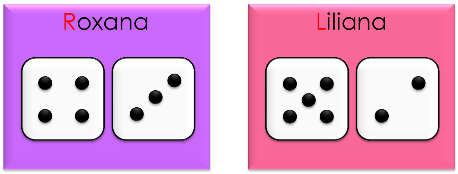 Preguntar: ¿Quién obtuvo más puntos?, ¿obtuvieron los mismos puntos?, ¿por qué?DESARROLLOFormar equipos de trabajo.Entregar dos dados, si se considera necesario.Solicitar que encuentren las combinaciones que den como resultado los números que muestren.Solicitar que resuelvan de forma individual el ejercicio de la sesión.CIERREIndicar que contesten la página 107 del libro de texto.EVALUACIÓNRecursos: Ejercicios, problemas, preguntas y operaciones.Criterio: Procedimientos adecuados y resultados correctos.TRAYECTO:6. Otra vez 50.INICIO Presentar la situación: Roxana y Liliana jugaron a tirar sus dados. Cada una obtuvo los siguientes puntos:Preguntar: ¿Quién obtuvo más puntos?, ¿obtuvieron los mismos puntos?, ¿por qué?DESARROLLOFormar equipos de trabajo.Entregar dos dados, si se considera necesario.Solicitar que encuentren las combinaciones que den como resultado los números que muestren.Solicitar que resuelvan de forma individual el ejercicio de la sesión.CIERREIndicar que contesten la página 107 del libro de texto.RECURSOS DIDÁCTICOSLibro de texto.Dados. LECCIÓN:3. ¡A dibujar puntos!INICIO Presentar la situación: Roxana y Liliana jugaron a tirar sus dados. Cada una obtuvo los siguientes puntos:Preguntar: ¿Quién obtuvo más puntos?, ¿obtuvieron los mismos puntos?, ¿por qué?DESARROLLOFormar equipos de trabajo.Entregar dos dados, si se considera necesario.Solicitar que encuentren las combinaciones que den como resultado los números que muestren.Solicitar que resuelvan de forma individual el ejercicio de la sesión.CIERREIndicar que contesten la página 107 del libro de texto.RECURSOS DIDÁCTICOSLibro de texto.Dados. LECCIÓN:3. ¡A dibujar puntos!INICIO Presentar la situación: Roxana y Liliana jugaron a tirar sus dados. Cada una obtuvo los siguientes puntos:Preguntar: ¿Quién obtuvo más puntos?, ¿obtuvieron los mismos puntos?, ¿por qué?DESARROLLOFormar equipos de trabajo.Entregar dos dados, si se considera necesario.Solicitar que encuentren las combinaciones que den como resultado los números que muestren.Solicitar que resuelvan de forma individual el ejercicio de la sesión.CIERREIndicar que contesten la página 107 del libro de texto.PÁGINAS DEL LIBRO:107.SECUENCIA DIDÁCTICASECUENCIA DIDÁCTICASECUENCIA DIDÁCTICATRAYECTO:6. Otra vez 50.INICIO Mostrar cuatro dados.Preguntar: ¿Cuántos puntos son en total?, ¿qué hiciste para obtener el total de los puntos?DESARROLLOFormar parejas de trabajo.Indicar que realicen las actividades de la página 108 de su libro de texto.Para realizar las actividades cada equipo necesita cuatro dados y 50 fichas.Invitarlos a compartir las experiencias de la actividad realizada.CIERRESolicitar que realicen nuevamente la actividad utilizando 5 dados.Preguntar: ¿Fue más difícil?Pedir que compartan con el resto del grupo la estrategia que utilizaron para realizar la actividad.EVALUACIÓNRecursos: Ejercicios, problemas, preguntas y operaciones.Criterio: Procedimientos adecuados y resultados correctos.TRAYECTO:6. Otra vez 50.INICIO Mostrar cuatro dados.Preguntar: ¿Cuántos puntos son en total?, ¿qué hiciste para obtener el total de los puntos?DESARROLLOFormar parejas de trabajo.Indicar que realicen las actividades de la página 108 de su libro de texto.Para realizar las actividades cada equipo necesita cuatro dados y 50 fichas.Invitarlos a compartir las experiencias de la actividad realizada.CIERRESolicitar que realicen nuevamente la actividad utilizando 5 dados.Preguntar: ¿Fue más difícil?Pedir que compartan con el resto del grupo la estrategia que utilizaron para realizar la actividad.RECURSOS DIDÁCTICOSCuatro dados por equipo.50 fichas por equipo.Libro de texto.LECCIÓN:4. Con 4 dados.INICIO Mostrar cuatro dados.Preguntar: ¿Cuántos puntos son en total?, ¿qué hiciste para obtener el total de los puntos?DESARROLLOFormar parejas de trabajo.Indicar que realicen las actividades de la página 108 de su libro de texto.Para realizar las actividades cada equipo necesita cuatro dados y 50 fichas.Invitarlos a compartir las experiencias de la actividad realizada.CIERRESolicitar que realicen nuevamente la actividad utilizando 5 dados.Preguntar: ¿Fue más difícil?Pedir que compartan con el resto del grupo la estrategia que utilizaron para realizar la actividad.RECURSOS DIDÁCTICOSCuatro dados por equipo.50 fichas por equipo.Libro de texto.LECCIÓN:4. Con 4 dados.INICIO Mostrar cuatro dados.Preguntar: ¿Cuántos puntos son en total?, ¿qué hiciste para obtener el total de los puntos?DESARROLLOFormar parejas de trabajo.Indicar que realicen las actividades de la página 108 de su libro de texto.Para realizar las actividades cada equipo necesita cuatro dados y 50 fichas.Invitarlos a compartir las experiencias de la actividad realizada.CIERRESolicitar que realicen nuevamente la actividad utilizando 5 dados.Preguntar: ¿Fue más difícil?Pedir que compartan con el resto del grupo la estrategia que utilizaron para realizar la actividad.PÁGINAS DEL LIBRO:108.SECUENCIA DIDÁCTICASECUENCIA DIDÁCTICASECUENCIA DIDÁCTICATRAYECTO:6. Otra vez 50.INICIO Mostrar cuatro dados, solicitar que observen la cantidad de puntos que se obtuvieron.Preguntar: ¿Cuántas decenas se completan?, ¿cuántas unidades hay?, ¿cuántos puntos son en total?DESARROLLOFormar parejas de trabajo para realizar la actividad de la sesión anterior.Entregar el material necesario: 50 fichas y 4 dados por equipo.Entregar tableros con 10 lugares.Explicar cómo se utilizarán los tableros.CIERREIndicar que realicen las actividades de la página 109 de tu libro de texto.Invitarlos a compartir los resultados obtenidos con el resto del grupo.EVALUACIÓNRecursos: Ejercicios, problemas, preguntas y operaciones.Criterio: Procedimientos adecuados y resultados correctos.TRAYECTO:6. Otra vez 50.INICIO Mostrar cuatro dados, solicitar que observen la cantidad de puntos que se obtuvieron.Preguntar: ¿Cuántas decenas se completan?, ¿cuántas unidades hay?, ¿cuántos puntos son en total?DESARROLLOFormar parejas de trabajo para realizar la actividad de la sesión anterior.Entregar el material necesario: 50 fichas y 4 dados por equipo.Entregar tableros con 10 lugares.Explicar cómo se utilizarán los tableros.CIERREIndicar que realicen las actividades de la página 109 de tu libro de texto.Invitarlos a compartir los resultados obtenidos con el resto del grupo.RECURSOS DIDÁCTICOS50 fichas.4 dados.Tableros.Libro de texto.LECCIÓN:5. Lupita usa tableros de 10.INICIO Mostrar cuatro dados, solicitar que observen la cantidad de puntos que se obtuvieron.Preguntar: ¿Cuántas decenas se completan?, ¿cuántas unidades hay?, ¿cuántos puntos son en total?DESARROLLOFormar parejas de trabajo para realizar la actividad de la sesión anterior.Entregar el material necesario: 50 fichas y 4 dados por equipo.Entregar tableros con 10 lugares.Explicar cómo se utilizarán los tableros.CIERREIndicar que realicen las actividades de la página 109 de tu libro de texto.Invitarlos a compartir los resultados obtenidos con el resto del grupo.RECURSOS DIDÁCTICOS50 fichas.4 dados.Tableros.Libro de texto.LECCIÓN:5. Lupita usa tableros de 10.INICIO Mostrar cuatro dados, solicitar que observen la cantidad de puntos que se obtuvieron.Preguntar: ¿Cuántas decenas se completan?, ¿cuántas unidades hay?, ¿cuántos puntos son en total?DESARROLLOFormar parejas de trabajo para realizar la actividad de la sesión anterior.Entregar el material necesario: 50 fichas y 4 dados por equipo.Entregar tableros con 10 lugares.Explicar cómo se utilizarán los tableros.CIERREIndicar que realicen las actividades de la página 109 de tu libro de texto.Invitarlos a compartir los resultados obtenidos con el resto del grupo.PÁGINAS DEL LIBRO:109.SECUENCIA DIDÁCTICA 3La luz es importante en mi vida.SECUENCIA DIDÁCTICA 3La luz es importante en mi vida.SECUENCIA DIDÁCTICA 3La luz es importante en mi vida.EJE TEMÁTICOTEMAAPRENDIZAJE ESPERADOMundo natural. Exploración de la naturaleza.Infiere que la luz es necesaria para ver objetos y colores. PROPÓSITOQue los alumnos reconozcan que la luz es necesaria para ver objetos y distinguir colores y diferencien entre distintas fuentes de luz.PROPÓSITOQue los alumnos reconozcan que la luz es necesaria para ver objetos y distinguir colores y diferencien entre distintas fuentes de luz.PROPÓSITOQue los alumnos reconozcan que la luz es necesaria para ver objetos y distinguir colores y diferencien entre distintas fuentes de luz.APARTADOSECUENCIA DIDÁCTICAEVALUACIÓN5. Integro mis aprendizajes.6. Lo que aprendí.INICIO Formar parejas de trabajo.Indicar: Busquen en revistas o periódicos todas las fuentes artificiales y naturales de luz que encuentren y péguenlas en la libreta clasificándolas de manera correcta.DESARROLLOSolicitar que realicen las actividades de la página 88 de su libro de texto.Invitarlos a compartir las respuestas que dieron al ejercicio.CIERRESolicitar que realicen una pequeña evaluación sobre lo que se ha abordado en el tema en la página 89 de su libro de texto.Invitarlos a compartir lo que escribieron y sugerir que realicen las correcciones necesarias.RECURSO.- Ejercicio.CRITERIO.- Reconoce la necesidad de la luz para poder ver objetos.5. Integro mis aprendizajes.6. Lo que aprendí.INICIO Formar parejas de trabajo.Indicar: Busquen en revistas o periódicos todas las fuentes artificiales y naturales de luz que encuentren y péguenlas en la libreta clasificándolas de manera correcta.DESARROLLOSolicitar que realicen las actividades de la página 88 de su libro de texto.Invitarlos a compartir las respuestas que dieron al ejercicio.CIERRESolicitar que realicen una pequeña evaluación sobre lo que se ha abordado en el tema en la página 89 de su libro de texto.Invitarlos a compartir lo que escribieron y sugerir que realicen las correcciones necesarias.RECURSOS DIDÁCTICOS¿QUÉ BUSCO?INICIO Formar parejas de trabajo.Indicar: Busquen en revistas o periódicos todas las fuentes artificiales y naturales de luz que encuentren y péguenlas en la libreta clasificándolas de manera correcta.DESARROLLOSolicitar que realicen las actividades de la página 88 de su libro de texto.Invitarlos a compartir las respuestas que dieron al ejercicio.CIERRESolicitar que realicen una pequeña evaluación sobre lo que se ha abordado en el tema en la página 89 de su libro de texto.Invitarlos a compartir lo que escribieron y sugerir que realicen las correcciones necesarias.Libro de texto.Que los alumnos:Apliquen lo que aprendieron sobre la necesidad de luz para ver objetos y distinguir colores con fuentes de luz de diferente intensidad.Expresen que la luz es necesaria para ver objetos y distinguir colores y justifiquen la elección de distintas fuentes de luz.INICIO Formar parejas de trabajo.Indicar: Busquen en revistas o periódicos todas las fuentes artificiales y naturales de luz que encuentren y péguenlas en la libreta clasificándolas de manera correcta.DESARROLLOSolicitar que realicen las actividades de la página 88 de su libro de texto.Invitarlos a compartir las respuestas que dieron al ejercicio.CIERRESolicitar que realicen una pequeña evaluación sobre lo que se ha abordado en el tema en la página 89 de su libro de texto.Invitarlos a compartir lo que escribieron y sugerir que realicen las correcciones necesarias.Libro de texto.Que los alumnos:Apliquen lo que aprendieron sobre la necesidad de luz para ver objetos y distinguir colores con fuentes de luz de diferente intensidad.Expresen que la luz es necesaria para ver objetos y distinguir colores y justifiquen la elección de distintas fuentes de luz.INICIO Formar parejas de trabajo.Indicar: Busquen en revistas o periódicos todas las fuentes artificiales y naturales de luz que encuentren y péguenlas en la libreta clasificándolas de manera correcta.DESARROLLOSolicitar que realicen las actividades de la página 88 de su libro de texto.Invitarlos a compartir las respuestas que dieron al ejercicio.CIERRESolicitar que realicen una pequeña evaluación sobre lo que se ha abordado en el tema en la página 89 de su libro de texto.Invitarlos a compartir lo que escribieron y sugerir que realicen las correcciones necesarias.PÁGINAS DEL LIBRO DEL ALUMNOQue los alumnos:Apliquen lo que aprendieron sobre la necesidad de luz para ver objetos y distinguir colores con fuentes de luz de diferente intensidad.Expresen que la luz es necesaria para ver objetos y distinguir colores y justifiquen la elección de distintas fuentes de luz.INICIO Formar parejas de trabajo.Indicar: Busquen en revistas o periódicos todas las fuentes artificiales y naturales de luz que encuentren y péguenlas en la libreta clasificándolas de manera correcta.DESARROLLOSolicitar que realicen las actividades de la página 88 de su libro de texto.Invitarlos a compartir las respuestas que dieron al ejercicio.CIERRESolicitar que realicen una pequeña evaluación sobre lo que se ha abordado en el tema en la página 89 de su libro de texto.Invitarlos a compartir lo que escribieron y sugerir que realicen las correcciones necesarias.88, 89.SECUENCIA DIDÁCTICA 4Me cuido y cuido el medio donde vivo.SECUENCIA DIDÁCTICA 4Me cuido y cuido el medio donde vivo.SECUENCIA DIDÁCTICA 4Me cuido y cuido el medio donde vivo.EJE TEMÁTICOTEMAAPRENDIZAJE ESPERADOMundo natural.Cuidado de la salud.Reconoce las distintas partes del cuerpo, y practica hábitos de higiene y alimentación para cuidar su salud. Mundo natural.Cuidado del medioambiente.Reconoce que sus acciones pueden afectar a la naturaleza y participa en aquellas que ayudan a cuidarla.PROPÓSITOQue los alumnos identifiquen acciones para el cuidado de su cuerpo y del medio para que las pongan en práctica en su vida cotidiana.PROPÓSITOQue los alumnos identifiquen acciones para el cuidado de su cuerpo y del medio para que las pongan en práctica en su vida cotidiana.PROPÓSITOQue los alumnos identifiquen acciones para el cuidado de su cuerpo y del medio para que las pongan en práctica en su vida cotidiana.APARTADOSECUENCIA DIDÁCTICAEVALUACIÓN1. Lo que pienso.2. Cuido mi cuerpo y a otras personas.INICIO Preguntar:¿Haces alguna actividad para cuidarte?¿Comes saludablemente?¿Haces ejercicio?DESARROLLOSolicitar que realicen las actividades de la página 90 de su libro de texto.Compartir las ideas y respuestas que dieron.Indicar que realicen las actividades de las páginas 91, 92 y 93 del libro de texto.Invitar a los alumnos para que compartan las respuestas que dieron.Sugerir que realicen las correcciones necesarias.CIERREEntregar el ejercicio correspondiente a la sesión.Indicar que lo resuelvan de manera individual.Invitarlos a compartir las respuestas correctas.RECURSO.- Ejercicio.CRITERIO.- Reconoce acciones para cuidar su cuerpo.1. Lo que pienso.2. Cuido mi cuerpo y a otras personas.INICIO Preguntar:¿Haces alguna actividad para cuidarte?¿Comes saludablemente?¿Haces ejercicio?DESARROLLOSolicitar que realicen las actividades de la página 90 de su libro de texto.Compartir las ideas y respuestas que dieron.Indicar que realicen las actividades de las páginas 91, 92 y 93 del libro de texto.Invitar a los alumnos para que compartan las respuestas que dieron.Sugerir que realicen las correcciones necesarias.CIERREEntregar el ejercicio correspondiente a la sesión.Indicar que lo resuelvan de manera individual.Invitarlos a compartir las respuestas correctas.RECURSOS DIDÁCTICOS¿QUÉ BUSCO?INICIO Preguntar:¿Haces alguna actividad para cuidarte?¿Comes saludablemente?¿Haces ejercicio?DESARROLLOSolicitar que realicen las actividades de la página 90 de su libro de texto.Compartir las ideas y respuestas que dieron.Indicar que realicen las actividades de las páginas 91, 92 y 93 del libro de texto.Invitar a los alumnos para que compartan las respuestas que dieron.Sugerir que realicen las correcciones necesarias.CIERREEntregar el ejercicio correspondiente a la sesión.Indicar que lo resuelvan de manera individual.Invitarlos a compartir las respuestas correctas.Libro de texto.Ejercicio.Que los alumnos:Expresen sus ideas iniciales con relación al cuidado del cuerpo e integridad personal.Reconozcan algunas acciones para cuidar su cuerpo y a otras personas.INICIO Preguntar:¿Haces alguna actividad para cuidarte?¿Comes saludablemente?¿Haces ejercicio?DESARROLLOSolicitar que realicen las actividades de la página 90 de su libro de texto.Compartir las ideas y respuestas que dieron.Indicar que realicen las actividades de las páginas 91, 92 y 93 del libro de texto.Invitar a los alumnos para que compartan las respuestas que dieron.Sugerir que realicen las correcciones necesarias.CIERREEntregar el ejercicio correspondiente a la sesión.Indicar que lo resuelvan de manera individual.Invitarlos a compartir las respuestas correctas.Libro de texto.Ejercicio.Que los alumnos:Expresen sus ideas iniciales con relación al cuidado del cuerpo e integridad personal.Reconozcan algunas acciones para cuidar su cuerpo y a otras personas.INICIO Preguntar:¿Haces alguna actividad para cuidarte?¿Comes saludablemente?¿Haces ejercicio?DESARROLLOSolicitar que realicen las actividades de la página 90 de su libro de texto.Compartir las ideas y respuestas que dieron.Indicar que realicen las actividades de las páginas 91, 92 y 93 del libro de texto.Invitar a los alumnos para que compartan las respuestas que dieron.Sugerir que realicen las correcciones necesarias.CIERREEntregar el ejercicio correspondiente a la sesión.Indicar que lo resuelvan de manera individual.Invitarlos a compartir las respuestas correctas.PÁGINAS DEL LIBRO DEL ALUMNOQue los alumnos:Expresen sus ideas iniciales con relación al cuidado del cuerpo e integridad personal.Reconozcan algunas acciones para cuidar su cuerpo y a otras personas.INICIO Preguntar:¿Haces alguna actividad para cuidarte?¿Comes saludablemente?¿Haces ejercicio?DESARROLLOSolicitar que realicen las actividades de la página 90 de su libro de texto.Compartir las ideas y respuestas que dieron.Indicar que realicen las actividades de las páginas 91, 92 y 93 del libro de texto.Invitar a los alumnos para que compartan las respuestas que dieron.Sugerir que realicen las correcciones necesarias.CIERREEntregar el ejercicio correspondiente a la sesión.Indicar que lo resuelvan de manera individual.Invitarlos a compartir las respuestas correctas.90, 91, 92, 93.EJETEMAAPRENDIZAJE ESPERADOElementos básicos de las artes.Movimiento-sonido.Realiza movimientos corporales pausados y continuos, para explorar las cualidades del movimiento.SECUENCIA DIDÁCTICAEVALUACIÓNINICIO Preguntar: ¿Cuál es tu animal favorito?, ¿cómo es?, ¿qué sonido emite?, ¿cómo son sus movimientos?DESARROLLOPreparar letreros con nombres de animales diferentes, uno para cada alumno.Pegarlos en su espalda sin que vean cuál animal les tocó.Indicar que caminen alrededor del salón y lean los letreros de sus compañeros.Explicar: Cuando leas el letrero de algún compañero muévete cómo se mueve el animal que le tocó para que trate de adivinar qué animal tiene pegado en la espalda. Quien adivine su animal ganará y deberá abandonar el juego.CIERREPreguntar: ¿Adivinaste fácilmente?, ¿ayudaste a muchos compañeros a adivinar su animal?, ¿qué movimientos hiciste?Solicitar que dibujen su animal favorito en la libreta y describan cómo se mueve.RECURSO.- Ejercicio. CRITERIO.- Realiza movimientos imitando a un animal.INICIO Preguntar: ¿Cuál es tu animal favorito?, ¿cómo es?, ¿qué sonido emite?, ¿cómo son sus movimientos?DESARROLLOPreparar letreros con nombres de animales diferentes, uno para cada alumno.Pegarlos en su espalda sin que vean cuál animal les tocó.Indicar que caminen alrededor del salón y lean los letreros de sus compañeros.Explicar: Cuando leas el letrero de algún compañero muévete cómo se mueve el animal que le tocó para que trate de adivinar qué animal tiene pegado en la espalda. Quien adivine su animal ganará y deberá abandonar el juego.CIERREPreguntar: ¿Adivinaste fácilmente?, ¿ayudaste a muchos compañeros a adivinar su animal?, ¿qué movimientos hiciste?Solicitar que dibujen su animal favorito en la libreta y describan cómo se mueve.RECURSOS DIDÁCTICOSINICIO Preguntar: ¿Cuál es tu animal favorito?, ¿cómo es?, ¿qué sonido emite?, ¿cómo son sus movimientos?DESARROLLOPreparar letreros con nombres de animales diferentes, uno para cada alumno.Pegarlos en su espalda sin que vean cuál animal les tocó.Indicar que caminen alrededor del salón y lean los letreros de sus compañeros.Explicar: Cuando leas el letrero de algún compañero muévete cómo se mueve el animal que le tocó para que trate de adivinar qué animal tiene pegado en la espalda. Quien adivine su animal ganará y deberá abandonar el juego.CIERREPreguntar: ¿Adivinaste fácilmente?, ¿ayudaste a muchos compañeros a adivinar su animal?, ¿qué movimientos hiciste?Solicitar que dibujen su animal favorito en la libreta y describan cómo se mueve.Letreros con nombres de animales.Libreta.Colores.PÁGINAS DEL LIBRO DEL ALUMNO.- DIMENSIÓN SOCIOEMOCIONALHABILIDAD ASOCIADA A LAS DIMENSIONES SOCIOEMOCIONALESINDICADORES DE LOGROAutonomía.Toma de decisiones y compromisos.Identifica acciones que quiere o necesita realizar para alcanzar un objetivo específico.SECUENCIA DIDÁCTICAEVALUACIÓNINICIO Presentar la siguiente situación: Laurita tiene la determinación de obtener un diploma al finalizar el ciclo escolar. ¿Qué acciones debe realizar para obtener su diploma?Invitarlos a compartir sus ideas con el resto del grupo.DESARROLLOSolicitar que piensen en algo que quieran lograr, alguna meta que tengan y en lo que deben hacer para lograrlo.Indicar que lo plasmen en el ejercicio correspondiente a la sesión.CIERRESolicitar que compartan las ideas que registraron en su ejercicio.RECURSO.- Ejercicios. CRITERIO.-  Identifica las acciones que necesita realizar para alcanzar un objetivo o meta.INICIO Presentar la siguiente situación: Laurita tiene la determinación de obtener un diploma al finalizar el ciclo escolar. ¿Qué acciones debe realizar para obtener su diploma?Invitarlos a compartir sus ideas con el resto del grupo.DESARROLLOSolicitar que piensen en algo que quieran lograr, alguna meta que tengan y en lo que deben hacer para lograrlo.Indicar que lo plasmen en el ejercicio correspondiente a la sesión.CIERRESolicitar que compartan las ideas que registraron en su ejercicio.RECURSOS DIDÁCTICOSINICIO Presentar la siguiente situación: Laurita tiene la determinación de obtener un diploma al finalizar el ciclo escolar. ¿Qué acciones debe realizar para obtener su diploma?Invitarlos a compartir sus ideas con el resto del grupo.DESARROLLOSolicitar que piensen en algo que quieran lograr, alguna meta que tengan y en lo que deben hacer para lograrlo.Indicar que lo plasmen en el ejercicio correspondiente a la sesión.CIERRESolicitar que compartan las ideas que registraron en su ejercicio.Ejercicio.PÁGINAS DEL LIBRO DEL ALUMNO.- 